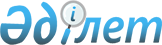 О внесении изменений в решение Мойынкумского районного маслихата от 24 декабря 2018 года № 35-2 "О бюджете сельских округов Мойынкумского района на 2019 – 2021годы"Решение Мойынкумского районного маслихата Жамбылской области от 25 октября 2019 года № 48-2. Зарегистрировано Департаментом юстиции Жамбылской области 28 октября 2019 года № 4375
      В соответствии со статьей 109-1 Бюджетного кодекса Республики Казахстан от 4 декабря 2008 года, статьей 6 Закона Республики Казахстан "О местном государственном управлении и самоуправлении в Республике Казахстан" от 23 января 2001 года и решением Мойынкумского районного маслихата от 23 октября 2019 года № 47-2 "О внесении изменений в решение Мойынкумского районного маслихата от 19 декабря 2018 года № 34-3 "О районном бюджете на 2019-2021 годы" (зарегистрировано в Реестре государственной регистрации нормативных правовых актов № 4363) районный маслихат РЕШИЛ:
      1. Внести в решение Мойынкумского районного маслихата от 24 декабря 2018 года № 35-2 "О бюджете сельских округов Мойынкумского района на 2019-2021 годы" (зарегистрировано в Реестре государственной регистрации нормативных правовых актов № 4061, опубликованно в эталонном контрольном банке нормативных правовых актов Республики Казахстан 9 января 2019 года в электронном виде) следующие изменения:
      По Мойынкумскому сельскому округу:
      в пункте 1:
      в подпункте 1):
      цифры "258660" заменить цифрами "273144";
      цифры "234782" заменить цифрами "249266";
      в подпункте 2):
      цифры "269520" заменить цифрами "284004".
      По Берликскому сельскому округу:
      в пункте 1:
      в подпункте 1):
      цифры "143490" заменить цифрами "147332";
      цифры "139811" заменить цифрами "143653";
      в подпункте 2):
      цифры "143669" заменить цифрами "147511".
      По Кенесскому сельскому округу:
      в пункте 1:
      в подпункте 1):
      цифры "72929" заменить цифрами "87720";
      цифры "69956" заменить цифрами "84747";
      в подпункте 2):
      цифры "73745" заменить цифрами "88536".
      По Шыганакскому сельскому округу:
      в пункте 1:
      в подпункте 1):
      цифры "108768" заменить цифрами "110967";
      цифры "103488" заменить цифрами "105687";
      в подпункте 2):
      цифры "111168" заменить цифрами "113367".
      Приложение 1, 4, 7, 10 к указанному решению изложить в новой редакции согласно приложению 1, 2, 3, 4 к настоящему решению.
      2. Контроль за исполнением данного решения и публикацию на интернет-ресурсе возложить на постоянную комиссию районного маслихата по экономическому развитию региона, бюджету и местным налогам, отрасли промышленности, развитию сельского хозяйства и отраслей предпринимательства, территориальному строительству, по рассмотрению проектов по покупке земельных участков, по защите окружающей среде.
      3. Настоящее решение вступает в силу со дня государственной регистрации в органах юстиции и вводится в действие с 1 января 2019 года. Бюджет Мойынкумского сельского округа на 2019 год Бюджет Берликского сельского округа на 2019 год Бюджет Кенесского сельского округа на 2019 год Бюджет Шыганакского сельского округа на 2019 год
					© 2012. РГП на ПХВ «Институт законодательства и правовой информации Республики Казахстан» Министерства юстиции Республики Казахстан
				
      Председатель сессии 

К. Туешиева

      Секретарь маслихата 

Ш. Исабеков
Приложение 1 к решению
Мойынкумского районного маслихата
№ 48-2 от 25 октября 2019 годаПриложение 1 к решению
Мойынкумского районного маслихата
№ 35-2 от 24 декабря 2018 года
Категория
Категория
Категория
Категория
Сумма, тысяч тенге
Класс
Класс
Класс
Сумма, тысяч тенге
Подкласс
Подкласс
Сумма, тысяч тенге
Наименование доходов
Сумма, тысяч тенге
1
2
3
4
5
1. ДОХОДЫ
273144
1
Налоговые поступления
23878
01
Подоходный налог
4982
2
Индивидуальный подоходный налог
4982
04
Hалоги на собственность
18896
1
Налоги на имущество
196
3
Земельный налог
919
4
Налог на транспортные средства
17781
4
Поступление трансфертов
249266
02
Трансферты из вышестояших органов государственного управления
249266
3
Трансферты из районного (города областного значения) бюджета
249266
Функциональная группа
Функциональная группа
Функциональная группа
Функциональная группа
Сумма, тысяч тенге
Администратор бюджетных программ
Администратор бюджетных программ
Администратор бюджетных программ
Сумма, тысяч тенге
Программа
Программа
Сумма, тысяч тенге
Наименование
Сумма, тысяч тенге
1
2
3
4
5
2. РАСХОДЫ
284004
01
Государственные услуги общего характера
67615
124
Аппарат акима города районного значения, села, поселка, сельского округа
67615
001
Услуги по обеспечению деятельности акима города районного значения, села, поселка, сельского округа
67401
022
Капитальные расходы государственного органа
214
04
Образование
190451
124
Аппарат акима города районного значения, села, поселка, сельского округа
190451
004
Дошкольное воспитание и обучение и организация медицинского обслуживания в организациях дошкольного воспитания и обучения
190451
07
Жилищно-коммунальное хозяйство
9748
124
Аппарат акима города районного значения, села, поселка, сельского округа
3000
014
Организация водоснабжения населенных пунктов
3000
124
Аппарат акима города районного значения, села, поселка, сельского округа
6748
011
Благоустройство и озеленение населенных пунктов
6748
13
Прочие
16190
124
Аппарат акима города районного значения, села, поселка, сельского округа
16190
040
Реализация мероприятий для решения вопросов обустройства населенных пунктов в реализацию мер по содействию экономическому развитию регионов в рамках Программы развития регионов до 2020 года
16190
3. Чистое бюджетное кредитование
0
Бюджетные кредиты
0
Погашение бюджетных кредитов
0
4. Сальдо по операциям с финансовыми активами
0
Приобретение финансовых активов
0
Поступления от продажи финансовых активов государства
0
5. Дефицит (профицит) бюджета
-10860
6. Финансирование дефицита (использование профицита) бюджета
10860
Поступление займов
0
Погашение займов
0
Используемые остатки бюджетных средств
10860Приложение 2 к решению
Мойынкумского районного маслихата
№ 48-2 от 25 октября 2019 годаПриложение 4 к решению
Мойынкумского районного маслихата
№ 35-2 от 24 декабря 2018 года
Категория
Категория
Категория
Категория
Сумма, тысяч тенге
Класс
Класс
Класс
Сумма, тысяч тенге
Подкласс
Подкласс
Сумма, тысяч тенге
Наименование доходов
Сумма, тысяч тенге
1
2
3
4
5
1. ДОХОДЫ
147332
1
Налоговые поступления
3679
01
Подоходный налог
233
2
Индивидуальный подоходный налог
233
04
Hалоги на собственность
3446
1
Налоги на имущество
21
3
Земельный налог
252
4
Налог на транспортные средства
3173
4
Поступление трансфертов
143653
02
Трансферты из вышестояших органов государственного управления
143653
3
Трансферты из районного (города областного значения) бюджета
143653
Функциональная группа
Функциональная группа
Функциональная группа
Функциональная группа
Сумма, тысяч тенге
Администратор бюджетных программ
Администратор бюджетных программ
Администратор бюджетных программ
Сумма, тысяч тенге
Программа
Программа
Сумма, тысяч тенге
Наименование
Сумма, тысяч тенге
1
2
3
4
5
2. РАСХОДЫ
147511
01
Государственные услуги общего характера
71527
124
Аппарат акима города районного значения, села, поселка, сельского округа
71527
001
Услуги по обеспечению деятельности акима города районного значения, села, поселка, сельского округа
71194
022
Капитальные расходы государственного органа
333
04
Образование
72363
124
Аппарат акима города районного значения, села, поселка, сельского округа
72363
004
Дошкольное воспитание и обучение и организация медицинского обслуживания в организациях дошкольного воспитания и обучения
72363
07
Жилищно-коммунальное хозяйство
500
124
Аппарат акима города районного значения, села, поселка, сельского округа
500
011
Благоустройство и озеленение населенных пунктов
500
13
Прочие
3121
124
Аппарат акима города районного значения, села, поселка, сельского округа
3121
040
Реализация мероприятий для решения вопросов обустройства населенных пунктов в реализацию мер по содействию экономическому развитию регионов в рамках Программы развития регионов до 2020 года
3121
3. Чистое бюджетное кредитование
0
Бюджетные кредиты
0
Погашение бюджетных кредитов
0
4. Сальдо по операциям с финансовыми активами
0
Приобретение финансовых активов
0
Поступления от продажи финансовых активов государства
0
5. Дефицит (профицит) бюджета
-179
6. Финансирование дефицита (использование профицита) бюджета
179
Поступление займов
0
Погашение займов
0
Используемые остатки бюджетных средств
179Приложение 3 к решению
Мойынкумского районного маслихата
№ 48-2 от 25 октября 2019 годаПриложение 7 к решению
Мойынкумского районного маслихата
№ 35-2 от 24 декабря 2018 года
Категория
Категория
Категория
Категория
Сумма, тысяч тенге
Класс
Класс
Класс
Сумма, тысяч тенге
Подкласс
Подкласс
Сумма, тысяч тенге
Наименование доходов
Сумма, тысяч тенге
1
2
3
4
5
1. ДОХОДЫ
87720
1
Налоговые поступления
2973
01
Подоходный налог
136
2
Индивидуальный подоходный налог
136
04
Hалоги на собственность
2837
1
Налоги на имущество
15
3
Земельный налог
324
4
Налог на транспортные средства
2498
4
Поступление трансфертов
84747
02
Трансферты из вышестояших органов государственного управления
84747
3
Трансферты из районного (города областного значения) бюджета
84747
Функциональная группа
Функциональная группа
Функциональная группа
Функциональная группа
Сумма, тысяч тенге
Администратор бюджетных программ
Администратор бюджетных программ
Администратор бюджетных программ
Сумма, тысяч тенге
Программа
Программа
Сумма, тысяч тенге
Наименование
Сумма, тысяч тенге
1
2
3
4
5
2. РАСХОДЫ
88536
01
Государственные услуги общего характера
51869
124
Аппарат акима города районного значения, села, поселка, сельского округа
51869
001
Услуги по обеспечению деятельности акима города районного значения, села, поселка, сельского округа
51455
022
Капитальные расходы государственного органа
414
04
Образование
34235
124
Аппарат акима города районного значения, села, поселка, сельского округа
34235
004
Дошкольное воспитание и обучение и организация медицинского обслуживания в организациях дошкольного воспитания и обучения
34235
07
Жилищно-коммунальное хозяйство
788
124
Аппарат акима города районного значения, села, поселка, сельского округа
788
011
Благоустройство и озеленение населенных пунктов
788
13
Прочие
1644
124
Аппарат акима города районного значения, села, поселка, сельского округа
1644
040
Реализация мероприятий для решения вопросов обустройства населенных пунктов в реализацию мер по содействию экономическому развитию регионов в рамках Программы развития регионов до 2020 года
1644
3. Чистое бюджетное кредитование
0
Бюджетные кредиты
0
Погашение бюджетных кредитов
0
4. Сальдо по операциям с финансовыми активами
0
Приобретение финансовых активов
0
Поступления от продажи финансовых активов государства
0
5. Дефицит (профицит) бюджета
-816
6. Финансирование дефицита (использование профицита) бюджета
816
Поступление займов
0
Погашение займов
0
Используемые остатки бюджетных средств
816Приложение 4 к решению
Мойынкумского районного маслихата
№ 48-2 от 25 октября 2019 годаПриложение 10 к решению
Мойынкумского районного маслихата
№ 35-2 от 24 декабря 2018 года
Категория
Категория
Категория
Категория
Сумма, тысяч тенге
Класс
Класс
Класс
Сумма, тысяч тенге
Подкласс
Подкласс
Сумма, тысяч тенге
Наименование доходов
Сумма, тысяч тенге
1
2
3
4
5
1. ДОХОДЫ
110967
1
Налоговые поступления
5280
01
Подоходный налог
746
2
Индивидуальный подоходный налог
746
04
Hалоги на собственность
4534
1
Налоги на имущество
75
3
Земельный налог
211
4
Налог на транспортные средства
4248
4
Поступление трансфертов
105687
02
Трансферты из вышестояших органов государственного управления
105687
3
Трансферты из районного (города областного значения) бюджета
105687
Функциональная группа
Функциональная группа
Функциональная группа
Функциональная группа
Сумма, тысяч тенге
Администратор бюджетных программ
Администратор бюджетных программ
Администратор бюджетных программ
Сумма, тысяч тенге
Программа
Программа
Сумма, тысяч тенге
Наименование
Сумма, тысяч тенге
1
2
3
4
5
2. РАСХОДЫ
113367
01
Государственные услуги общего характера
33382
124
Аппарат акима города районного значения, села, поселка, сельского округа
33382
001
Услуги по обеспечению деятельности акима города районного значения, села, поселка, сельского округа
31458
022
Капитальные расходы государственного органа
474
032
Капитальные расходы подведомственных государственных учреждений и организаций
1450
04
Образование
77037
124
Аппарат акима города районного значения, села, поселка, сельского округа
77037
004
Дошкольное воспитание и обучение и организация медицинского обслуживания в организациях дошкольного воспитания и обучения
77037
07
Жилищно-коммунальное хозяйство
602
124
Аппарат акима города районного значения, села, поселка, сельского округа
602
009
Обеспечение санитарии населенных пунктов
102
011
Благоустройство и озеленение населенных пунктов
500
13
Прочие
2346
124
Аппарат акима города районного значения, села, поселка, сельского округа
2346
040
Реализация мероприятий для решения вопросов обустройства населенных пунктов в реализацию мер по содействию экономическому развитию регионов в рамках Программы развития регионов до 2020 года
2346
3. Чистое бюджетное кредитование
0
Бюджетные кредиты
0
Погашение бюджетных кредитов
0
4. Сальдо по операциям с финансовыми активами
0
Приобретение финансовых активов
0
Поступления от продажи финансовых активов государства
0
5. Дефицит (профицит) бюджета
-2400
6. Финансирование дефицита (использование профицита) бюджета
2400
Поступление займов
0
Погашение займов
0
Используемые остатки бюджетных средств
2400